Air Masses, Fronts and Winds Review Guide Answer KeyTo study for the test, answer and study the following questions.What causes winds?  Differences in air pressure.  Warm air creates low pressure areas and cold air creates high pressure areas. Air moves from areas of high pressure to areas of low pressure.How are local and global winds different from each other? Local winds occur over small areas and distances, global winds occur over a large area and distances.Draw a sea breeze and explain how it forms.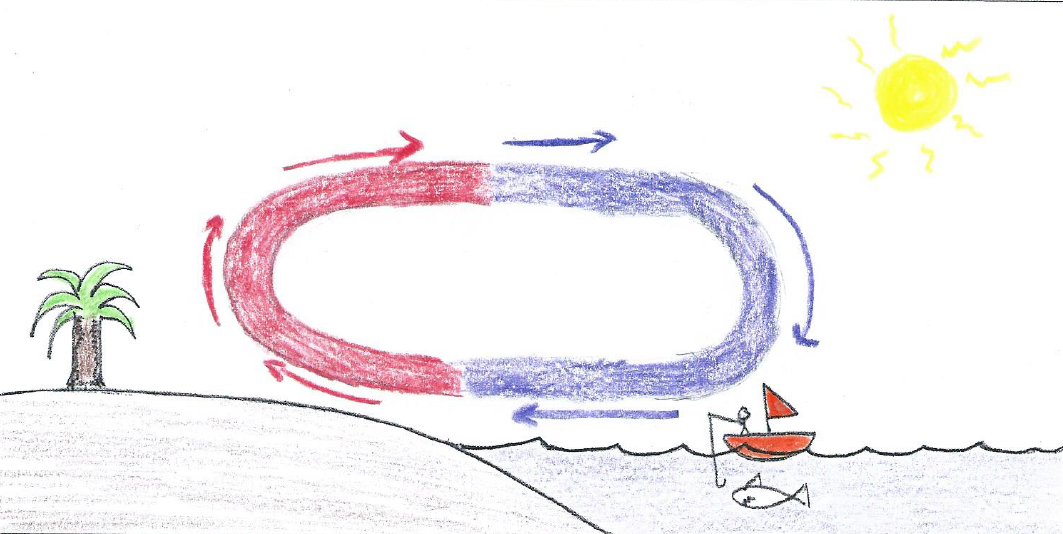 Sea breezes occur because land heats faster than water. The warmer land heats the air above it creating a low pressure zone and air moves from areas of high pressure to areas of low pressure.Draw a land breeze and explain how it forms.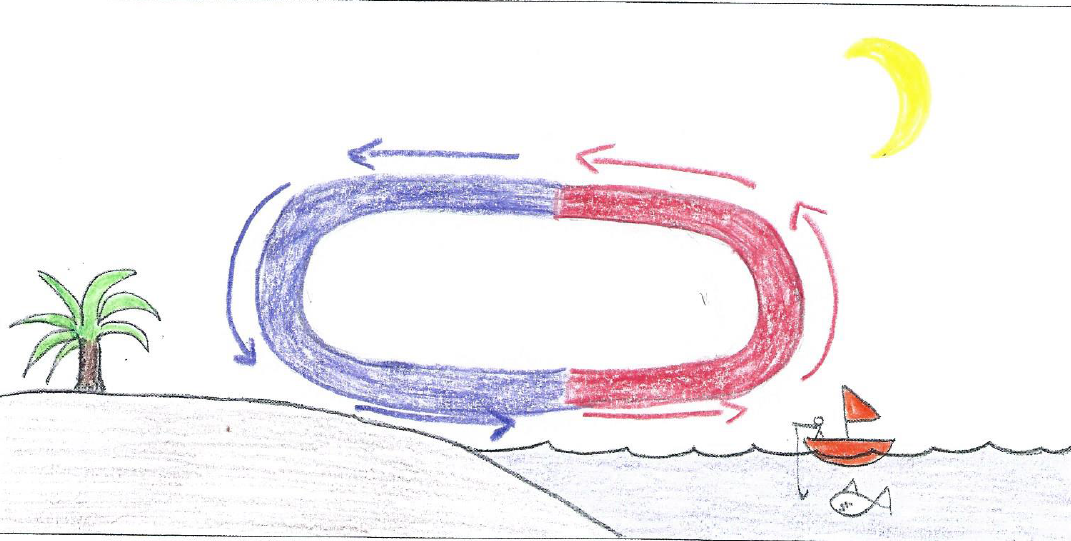 Land breezes occur because land cools faster than water. The warmer water heats the air above it creating a low pressure zone and air moves from areas of highpressure to areas of low pressure.What is the Coriolis Effect? The Earth’s rotation makes winds curveWhat are the 3 most important instruments used to study and forecast the weather? Explain what each is used for.Doppler Radar.  They are used to track stormsSatellites: Used to track weather systemsComputers: Used to interpret large amounts of dataWhat are the two major wind belts that effect weather in the continental United States? What direction does each blow?Prevailing Westerlies blow west to east.The Jet Stream blows west to east.In what direction do air masses/weather move across the United States? What causes this?West to east. The prevailing westerlies and the Jet StreamCompare and contrast how a warm and cold front form. Draw the map symbol and include an arrow that shows the direction it is moving.Same				Different                      SymbolWarm Front Different temperature air mass     Warm air mass              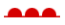 		over taking each other	               overtakes cold air massCold Front Different temperature air mass      Cold air mass overtakes   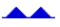       over taking each other	             warm air mass.What warms faster, soil or water?  SoilWhat cools faster, soil or water?  SoilHow are air masses classified?  By temperature, humidity and air pressure.Identify the 4 major types of air masses that affect the weather in the United States.Name			Humidity		Temperature		Where are they formed?Maritime Tropical	Humid		   Warm		   Over oceansMaritime Polar		Humid		   Cold		   Over oceansContinental Tropical	Dry			   Warm		   Over landContinental Polar		Dry			   Cold		   Over land